Результативность объединения «Патритотическая песня»за 2020 – 2021 учебный год№Направление работыМероприятиеСрокиОтметка о выполнении1Духовно - нравственноеДень знакомства«А без друзей на свете трудно жить…»Сентябрь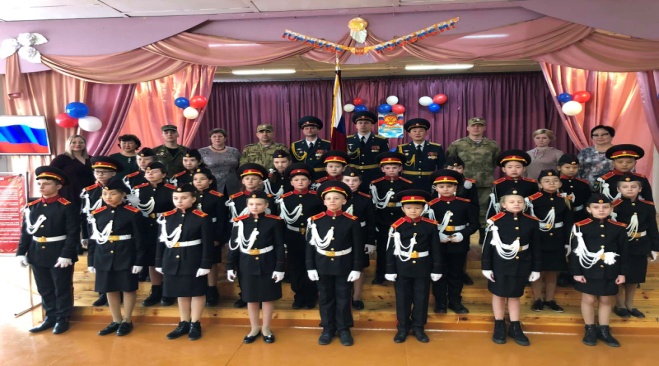 1Духовно - нравственноеВыпуск газет ко Дню Учителя«Поздравь учителя в стихах и прозе»Октябрь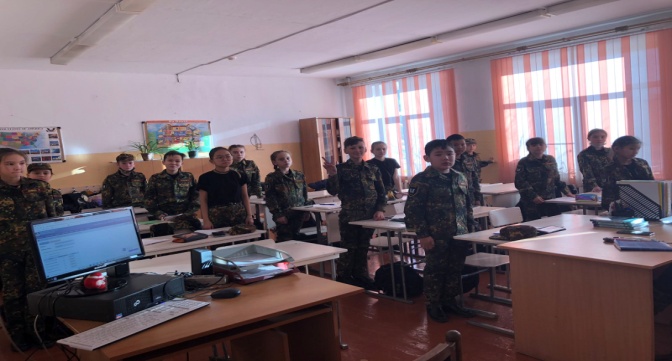 1Духовно - нравственноеТоржественная линейка «Посвящение в кадеты»Октябрь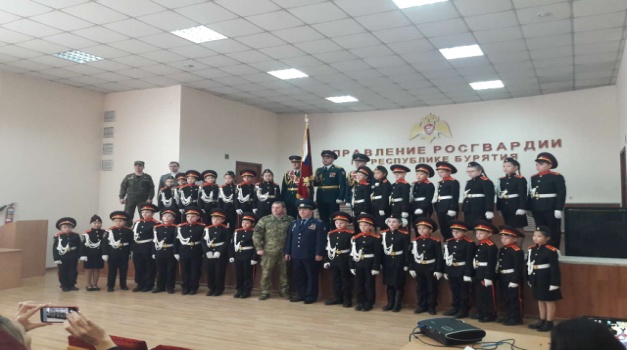 2Гражданско -  патриотическое«Толерантность»Октябрь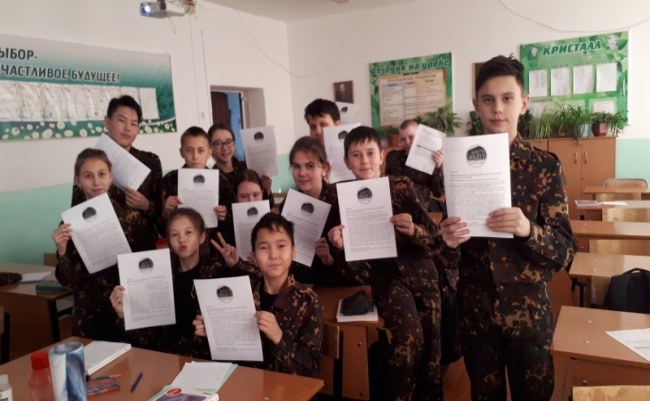 День солидарности в борьбе с терроризмомНоябрь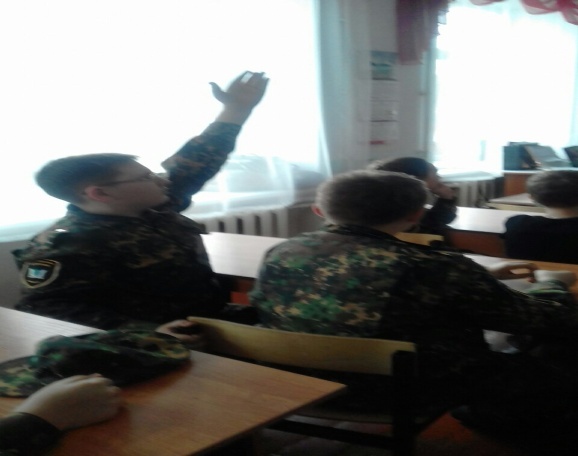 РосгвардияДекабрь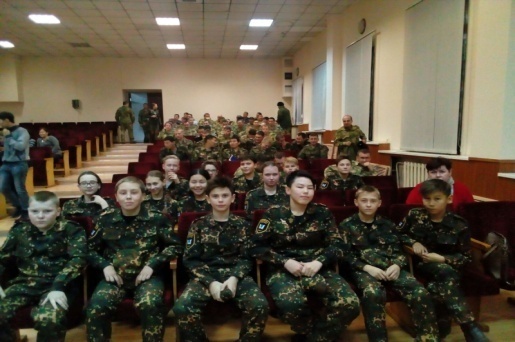 День неизвестного солдатаДекабрь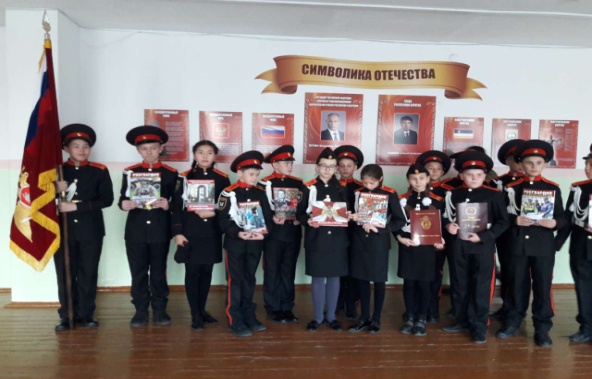 « Путешествие по городу прав»Декабрь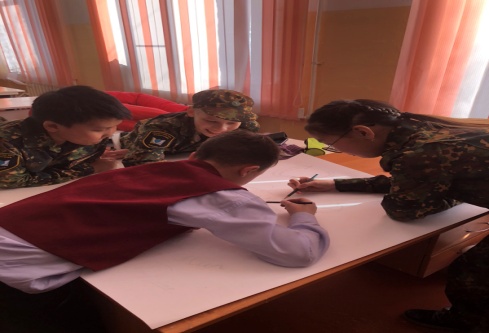 Блокада ЛенинградаЯнварь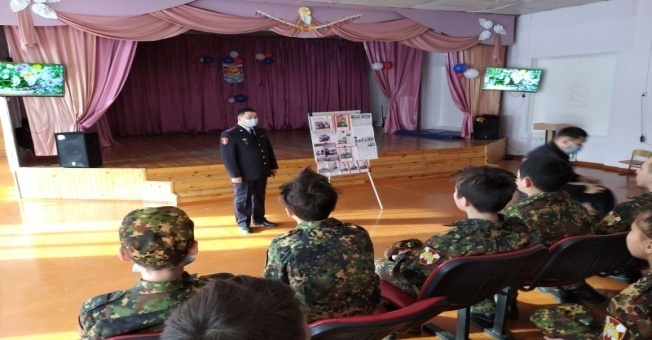 Посещение школьного музеяЯнварь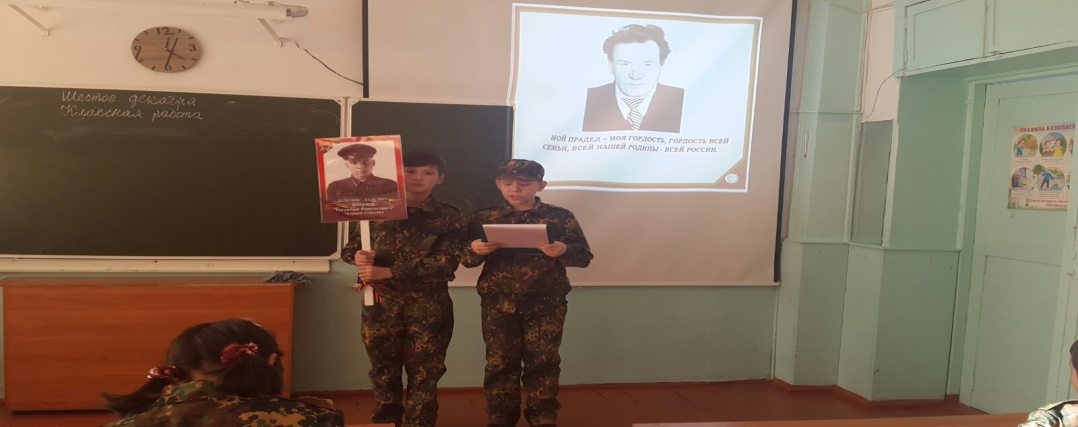 Белый месяцФевраль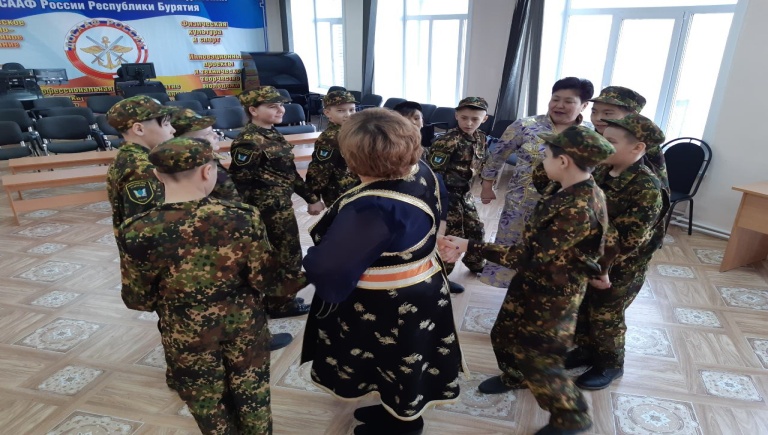 Праздник Белого месяцаФевраль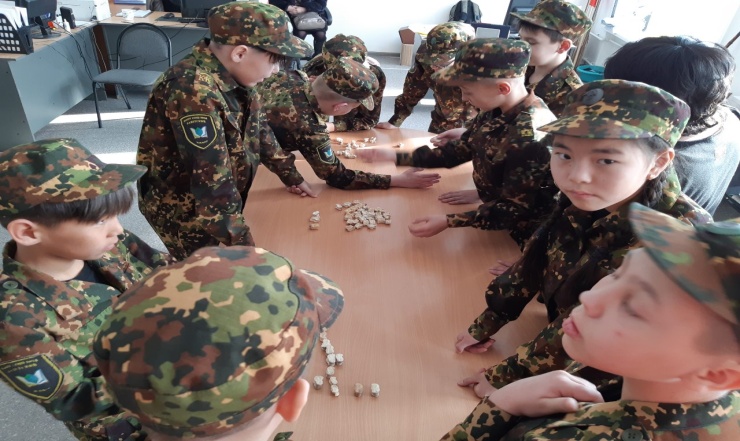 Песенный конкурс «Воспевая Россию…».Февраль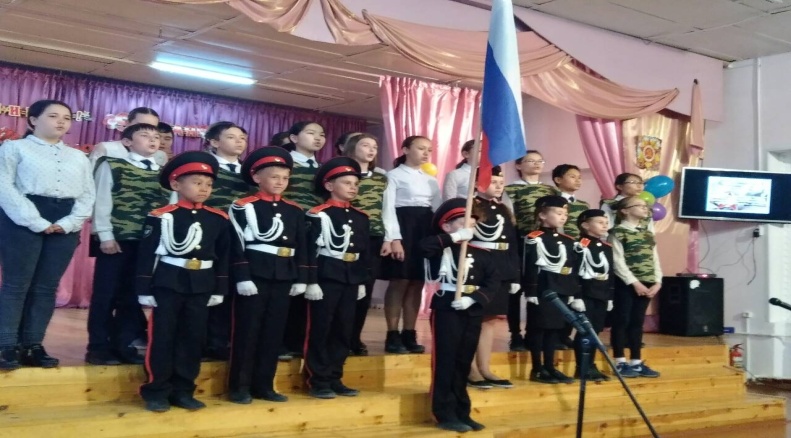 День памяти 9 мая«Сохраним в сердцах своих
Память светлую о них!»Май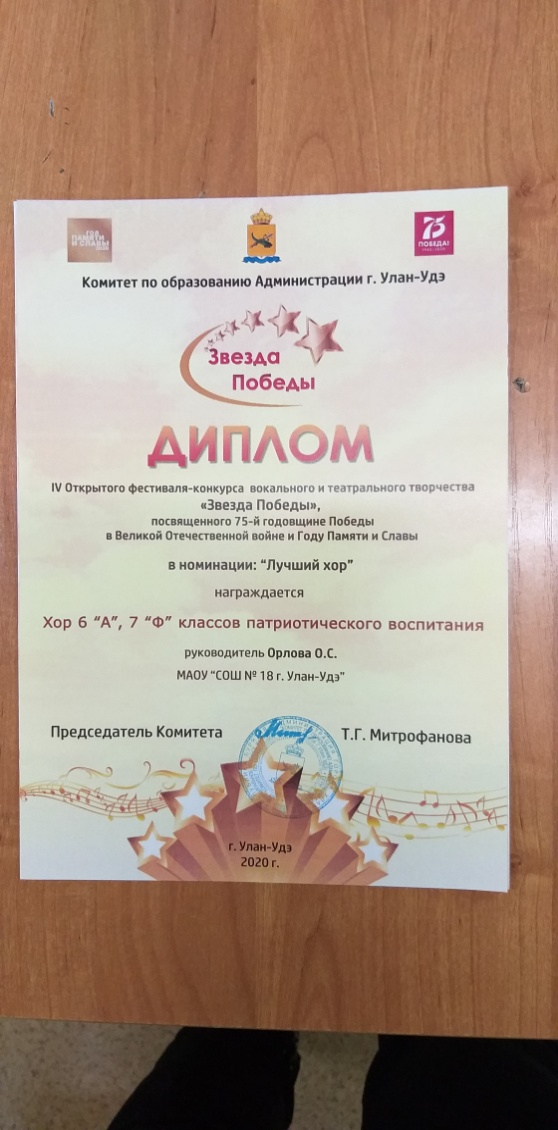 3ЭстетическоеВыпуск газет ко Дню УчителяОктябрь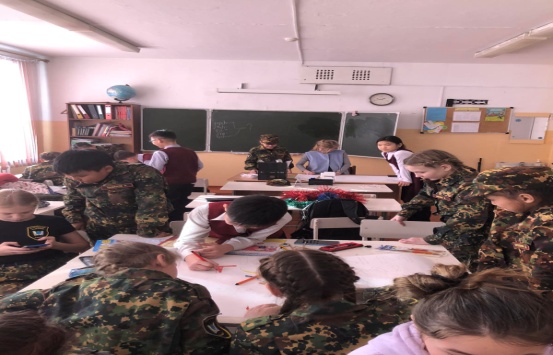 3Эстетическое«День матери»Ноябрь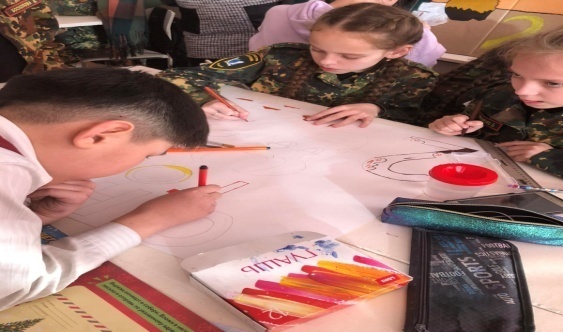 3Эстетическое«Аты-Баты шли солдаты» - конкурсная программа.Февраль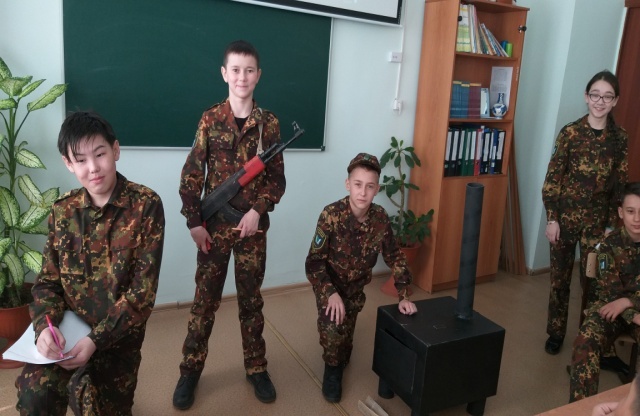 3ЭстетическоеНовогоднее мероприятие«Новогодний бум»Поделка «Символ года»Декабрь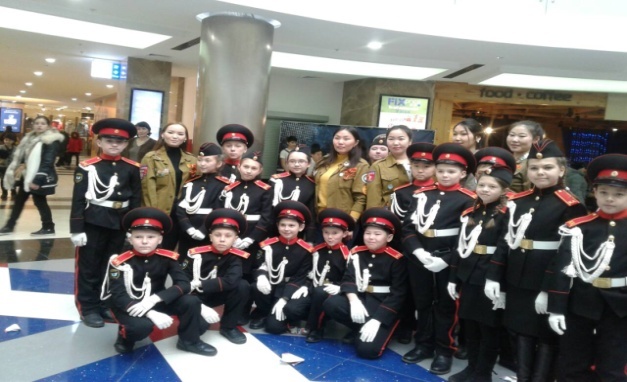 3ЭстетическоеПраздник девочкам «Весеннее поздравление»Март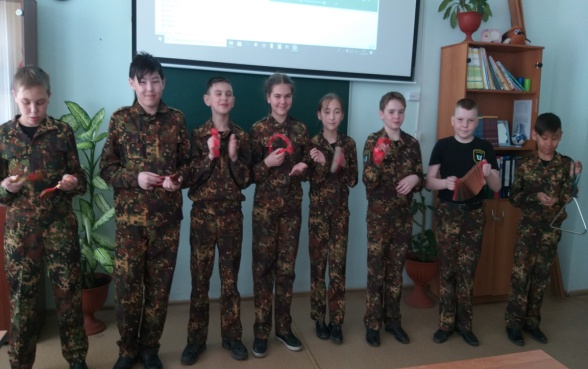 4ЗОЖИнтеллектуальная игра «О правилах дорожного движения говорим с уважением!»Сентябрь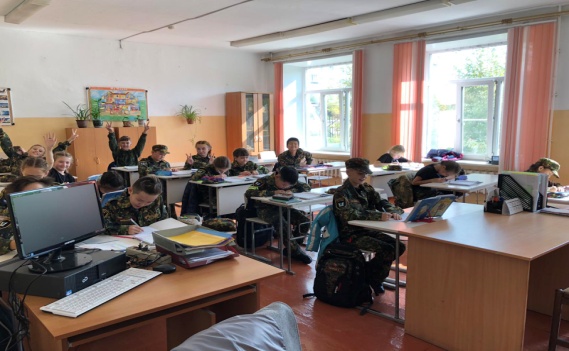 4ЗОЖСпортивный марафонСентябрь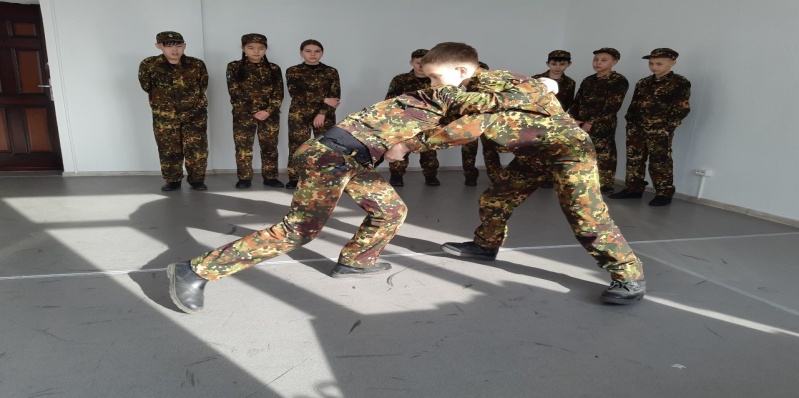 4ЗОЖПрофилактическая беседа«Безопасный маршрут»(о нападении собак на людей)Январь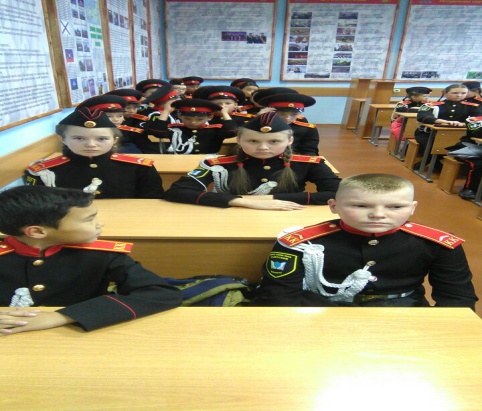 5ЭкологическоеМузыкальная викторина«Может ли человек жить в мире с природой?» Октябрь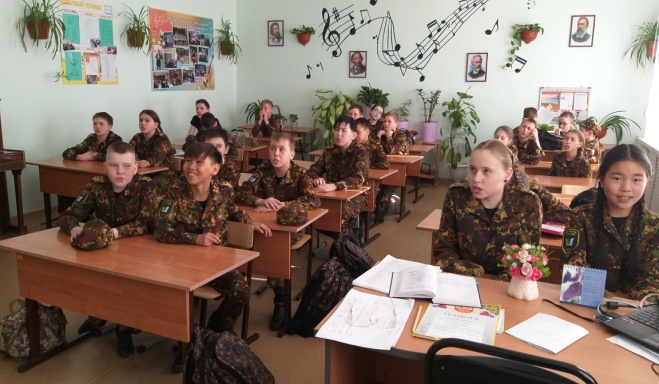 5Экологическое                        Беседа о ЗОЖМай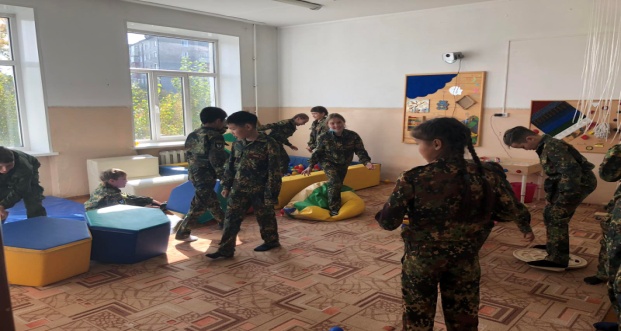 6ТрудовоеОформление классного уголка и кабинетаАпрель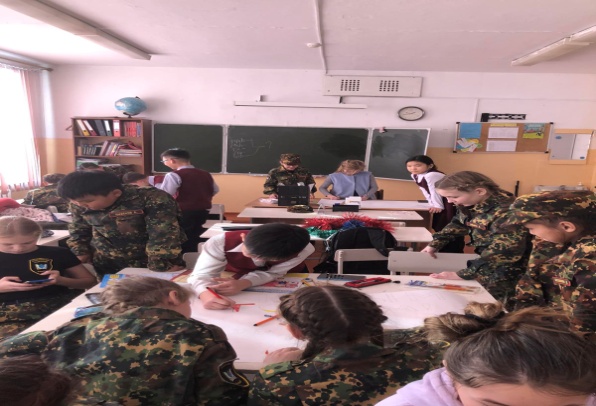 